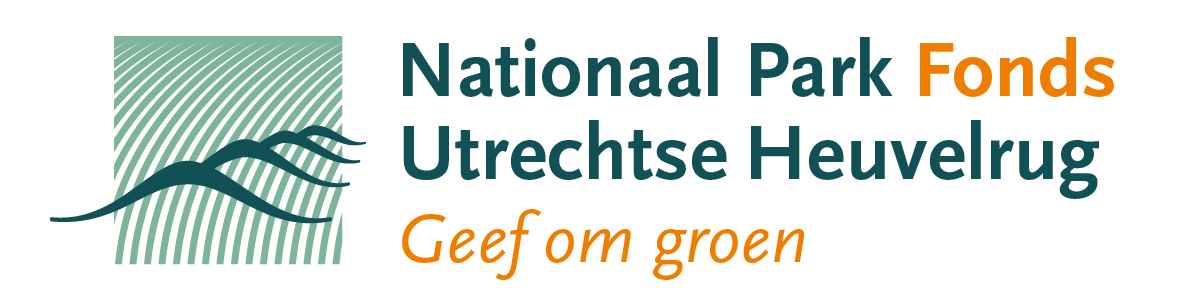 AANVRAAGFORMULIER PARTICULIER / EENMANSZAAK / VOFNP Fonds Utrechtse Heuvelrug Upload het ingevulde projectplan via het aanvraagformulier op NPFonds.nl1A Profiel onderneming – indien van toepassing (max 300 woorden)Omschrijf de onderneming (missie/visie, aandachtsgebieden, organisatiestructuur, aantal medewerkers/functies, vrijwilligers)1B Achtergrond (max 300 woorden)Welke ervaring heeft de contactpersoon met erfgoed- of natuurbescherming en -behoud? Geef een korte omschrijving van de activiteiten van de organisatie op dit gebied.2A Projectnaam en locatie2B Projectdoelstelling (max 300 woorden)Omschrijf de doelstelling en activiteiten van het project2C Resultaten en impact (max 200 woorden)Omschrijf de verwachte resultaten en impact van dit project op de bescherming en het behoud van natuur in en om de Utrechtse Heuvelrug2D Relevantie (max 200 woorden)Omschrijf de relevantie van dit project voor de Utrechtse Heuvelrug2 E Projectplanning (max 200 woorden)Omschrijf de planning voor de voorgestelde activiteiten (het project moet binnen 2 jaar na goedkeuring van de aanvraag geïmplementeerd worden)2F BegrotingLever een begroting en dekkingsplan aan. Let op: het aan te vragen bedrag moet liggen tussen 2.500 en 30.000 euro. Indien u recht heeft op vooraftrek van BTW op uw inkopen en investeringen, is de bijdrage vanuit het fonds exclusief BTW-bedrag. Gebruik het voorbeeld hieronder en pas aan waar nodig.BegrotingDekkingsplanGeef aan hoe de kosten van het project gedekt zullen worden. Gebruik het voorbeeld hieronder en pas aan waar nodig.Voeg bij het indienen van de aanvraag ook toe:Een actueel uittreksel van de Kamer van KoophandelDe meest recente jaarrekeningDatum:Plaats:Naam:Handtekening:ContactinformatieNaam onderneming (indien van toepassing)ContactpersoonFunctie contactpersoon (indien van toepassing)E-mailadres contactpersoonTelefoonnummer contactpersoonPostadresWebsite (indien van toepassing)Kvk nummer (indien van toepassing)BTW-nummer (indien van toepassing)ANBI status ja/neeOrganisatieProjectvoorstelNaam van het projectLocatie van het project (waar wordt het project uitgevoerd)Nr.DoelstellingResultaatIndicator (meetbare waarde)(indirecte) impact op natuur12…OnderdeelBedrag in EuroVerantwoording (uitleg onderdeel en bedrag)AHRA.1Kosten medewerkersA.2Kosten consultancy (uurtarief max 80 eur)BOverlegB.1ZaalhuurB.2CateringCPublicaties en materialenC.1RapportageC.2ProjectwebsiteDOverige kostenD.1…Begroting €…..Eigen bijdrage (indien van toepassing)€Medefinancier 1 - Naam (indien van toepassing) €Medefinancier 2 – Naam (indien van toepassing)€NP Fonds Utrechtse Heuvelrug€Totaal€Overige documenten